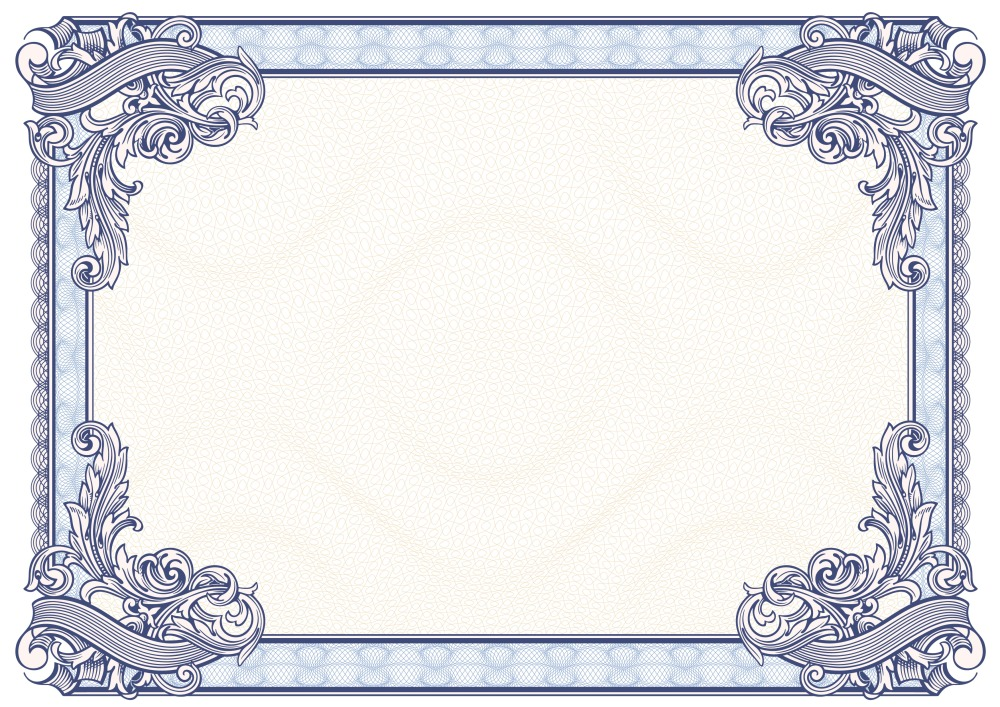 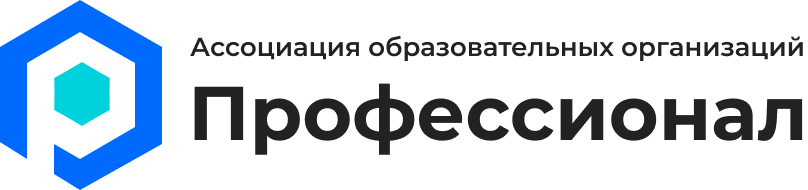 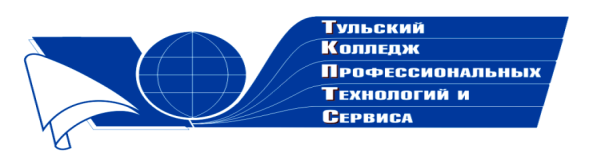 Государственное профессиональноеобразовательное учреждение  Тульской области «Тульский колледж профессиональных технологий и сервиса»ДипломНаграждаетсяМинаева Екатерина Сергеевна,занявшая 3 место  в общероссийском заочном конкурсе «Жизнь и творчество великих писателей» с работой на тему  «Образы княжны Марьи и Наташи Ростовой в романе Л.Н.Толстого «Война и мир» » Научный руководитель Петрова Нина Анатольевна     Директор ГПОУ ТО       «ТКПТС»                                     С.С. Курдюмов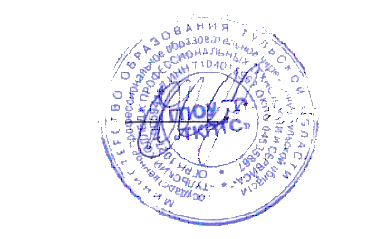 2019 год